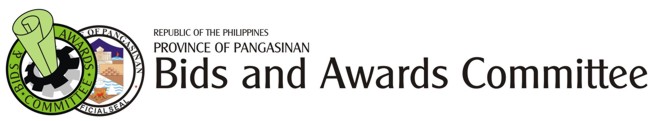 2nd Floor Malong Building, Capitol CompoundLingayen, PangasinanTel. No. (075) 632-7840Website@biddingandawards.pangasinan gov.ph, E-mail address: bacpangasinan@yahoo.comINVITATION TO BID for Supply and Delivery of Eighty-Three (83) units Hand Tractor with Trailer at Provincial Governor’s Office, Lingayen, Pangasinan (to be distributed at various barangays in different municipalities of the province of Pangasinan)Project Identification No.: PANG-2022-04-0672-GThe Provincial Government of Pangasinan, through the Loan – Capital Outlay (PR#2022-02-1291) intends to apply the sum of Fifteen Million Pesos (P15,000,000.00) being the Approved Budget for the Contract (ABC) to payments under the contract for Supply and Delivery of Eighty-Three (83) units Hand Tractor with Trailer  at Provincial Governor’s Office, Lingayen, Pangasinan (to be distributed at various barangays in different municipalities of the province of Pangasinan). Technical Specifications:EngineRated Horse Power, 8HPType, Horizontal Water Cooled4 Cycle Diesel EngineNo. of Cylinder – 1Bore X Stroke (mm) – 82x84Con. Rated Output Kx/s-1 (rps) – 5.2/36.7Hp/min. – 1 (rpm)-7/2200Fuel-DieselStarting System Manual SpeedCooling Water Capacity – 1.6Transmission600-60 Transmission (upper and lower chain sprocket drive)Single axle and pulley typeThe Handle bar (cold bend) would be made of GI Pipe (sched. 40) with diameter of 25 mm to 35mmHitch assembly (hook type)3.0mm MS plate1” diameter Thread ShaftAccessoriesWith paddy cage wheel and brand pneumatic tireWith Emplements2 Bottom disc plow including 1 disc guide and frame assembly Comb Harrow, Spiral Cage WheelEach Tractor unit shall provided with the following tools:3 open wrenches1 pc. Adjustable wrenchOperators manualTrailerWith heavy duty trailer pre-painted, GI SheetNo.16 on side, Flat Bar Flooring (2”x3”/16”)Minimum Capacity 1Mt with Tail LightChasis made of 4 inches C-Bar (double)Tire R14, 6 ply with tire tubes, 5 stud rim 15, Brand new Rubber WheelBids received in excess of the ABC shall be automatically rejected at bid opening.The Provincial Government of Pangasinan now invites bids for Supply and Delivery of Hand Tractor. Delivery of the Goods is required Sixty (60) Calendar Days. Bidders should have completed from the date of submission and receipt of bids, a contract similar to the project. The description of an eligible bidder is contained in the Bidding Documents, particularly, in Section II. Instruction to Bidders.Bidding will be conducted through open competitive bidding procedures using a non-discretionary “pass/fail” criterion as specified in the 2016 Revised Implementing Rules and Regulation (IRR) of Republic Act (RA) 9184), otherwise known as the “Government Procurement Reform Act”Bidding is restricted to Filipino citizen/sole proprietorships, partnerships, or organizations with at least sixty percent (60% interest or outstanding capital stock belonging to citizens of the Philippines, and to citizens or organizations of a country the laws or regulations of which grant similar rights or privileges to Filipino citizens, pursuant to RA 5183.Interested bidders may obtain further information from Provincial Government of Pangasinan and inspect the Bidding Documents at the address given below during April 6, 2022 – April 27, 2022; 8:00 am to 5:00pm.A complete set of Bidding Documents may be acquired by interested Bidders on April 6, 2022 – April 27, 2022; 8:00 am to 5:00pm at the BAC Office, 2nd Floor Malong Building, Lingayen, Pangasinan and upon payment of the applicable fee for the Bidding Documents, pursuant to the latest Guidelines issued by the GPPB, in the amount of Fifteen Thousand Pesos (P15,000.00).It may also be downloaded free of charge from the website of the Philippine Government Electronic Procurement System (PhilGEPS) and the website of the Procuring Entity, provided that Bidders shall pay the applicable fee for the Bidding Documents not later than the submission of their bids.The Provincial Government of Pangasinan will hold a Pre-Bid Conference on April 15, 2022; 2:00 pm at Conference Room, 2nd Floor Malong Building, Capitol Compound, Lingayen, Pangasinan, which shall be open to prospective bidders.Bids must be duly received by the BAC Secretariat at the address below on or before April 27, 2022; 10:00am. All bids must be accompanied by a bid security in any of the acceptable forms and in the amount stated in ITB Clause 18.Bid opening shall be on April 27, 2022; 10:00am at Conference Room, 2nd Floor, Malong Building, capitol Compound, Lingayen, Pangasinan. Bids will be opened in the presence of the bidders’ representatives who choose to attend at the address below. Late bids shall not be accepted.The Provincial Government of Pangasinan reserves the right to reject any and all bids, declare a failure of bidding, or not award the contract at any time prior to contract award in accordance with Section 41 of RA 9184 and its IRR, without thereby incurring any liability to the affected bidder or bidders.For further information, please refer to:GERALDINE UBANA BANIQUEDProvincial Legal OfficerBAC ChairmanProvincial Legal OfficeLegal Office Building, Capitol CompoundLingayen, Pangasinan075 5295411EDWIN B. MENDOZASupervising Admin. OfficerBAC SecretariatBAC Office2nd Floor Malong Building, Capitol CompoundLingayen, Pangasinan075 6327840_________________________GERALDINE UBANA – BANIQUED Provincial Legal OfficerBAC Chairman